Form ApprovedOMB No. 0920-NewExpiration Date: XX/XX/XXXXmChoice: Improving PrEP Uptake and Adherence among Minority MSM through Provider Training and Adherence Assistance in Two High Priority SettingsAttachment 4cPatient Baseline Assessment EnglishPublic reporting burden of this collection of information is estimated to average 45 minutes per response, including the time for reviewing instructions, searching existing data sources, gathering and maintaining the data needed, and completing and reviewing the collection of information.  An agency may not conduct or sponsor, and a person is not required to respond to a collection of information unless it displays a currently valid OMB control number.  Send comments regarding this burden estimate or any other aspect of this collection of information, including suggestions for reducing this burden to CDC/ATSDR Reports Clearance Officer; 1600 Clifton Road NE, MS D-74, Atlanta, Georgia 30333; Attn: OMB-PRA (0920-New)mChoice Baseline AssessmentTable of ContentsA. DEMOGRAPHICSB. SOCIOECONOMIC AND RISK CORRELATESC. HEALTHCARE ACCESS, COMMUNICATION, AND STI TESTING/DIAGNOSISD. HIVE. PrEP ROUTINGF. CURRENT PrEP USEG. NEW PrEP PRESCRIPTIONH. PrEP RESTARTI. PREVIOUS PrEP USE: NO PLANS TO RESTART/UNSUREJ. NO PRIOR PrEP USE: NO PLANS TO START/UNSUREK. PrEP CHOICESL. PREP ADHERENCE AND BARRIERSM. TECHNOLOGY USE AND ONLINE PARTNER SEEKING BEHAVIORN. RELATIONSHIPS AND SEXUAL HEALTH PRIORITIESO. SEXUAL BEHAVIORSP. SUBSTANCE USEQ. MENTAL HEALTHR. EVERYDAY DISCRIMINATIONS. SOCIAL SUPPORT AND ISOLATIONWelcome to mChoice!Thank you for your participation in this important project. This survey will take approximately 30 minutes to complete.In this survey, we will ask some questions to try to learn about you and your health. This survey also includes some questions around sensitive topics. All the information you enter in this survey is kept completely confidential. Your answers are private--the information you provide us will be kept secure and known only to study staff. The survey includes some personal questions about your sexual behavior, health, substance use, and other areas some people may consider sensitive. We take your privacy very seriously and will keep all responses confidential, so please be as honest as you can. You can skip questions if you need to, but we encourage you to answer every question. All of this information will help this study learn more about PrEP, HIV prevention, and other important topics. 
Time-based Recall Questions

Many questions ask you to think back over the past week, weeks, month, or even several months. Please read each question to see if it is asking you to think back over a certain period and note that the period will switch between some questions. 

As a reminder, today's date is [current date] A Note about Language

We want to acknowledge that some of the language used in our study questions may include some outdated language or lack the diversity of experiences that we now understand exist. Although we do our best to use measures that reflect emerging language, at times the items available in research are not where they need to be and are drawn from items developed years ago.  Wherever possible, we have updated the language or are working with developers to get new versions. Please remember that you can always decline to answer items that do not reflect you.

If you have any questions or comments, let your study staff know.

Please click the button below to get started with the survey.A. DEMOGRAPHICSA1. What is your date of birth (mm/dd/yyyy)? _____B. SOCIOECONOMIC AND RISK CORRELATESB1. Have you ever been homeless? By homeless, I mean you were living on the street, in a shelter, in a Single Room Occupancy hotel (SRO), or in a car.[Yes = B2, otherwise B4]NoYesDon’t knowB2. In the past 12 months, have you been homeless at any time? [Yes = B3, otherwise B4]No Yes Don’t knowB3. Are you currently homeless?No YesDon’t knowB4. What zip code do you live in? _________________Don’t knowB5. Were you born in the United States?NoYesDon’t knowB6. Do you speak a language other than English at home?NoYesDon’t knowB7. What is your current marital status?MarriedLiving together as marriedSeparatedDivorcedWidowedNever marriedDon’t knowB8. Are you currently in school?NoYes, full-timeYes, part-timeEnrolled in a program but on a temporary leave of absenceDecline to answerB9. What is the highest level of education you have completed?Never attended schoolGrades 1 through 8Grades 9 through 11Grade 12 or GEDSome college, Associate's Degree, or Technical DegreeBachelor's DegreeAny post graduate studiesDon’t knowB10. What best describes your employment status? Are you:Employed full-timeEmployed part-timeA homemakerA full-time studentRetiredUnable to work for health reasonsUnemployedOtherDon’t knowB11. What was your household income in [YEAR BEFORE INTERVIEW] from all sources before taxes? By "household income," we mean the total amount of money earned and shared by all people living in your household. It’s OK if you don’t know the exact amount; make your best guess.0 to $4,999$5,000 to $9,999$10,000 to $12,499$12,500 to $14,999$15,000 to $19,999$20,000 to $24,999$25,000 to $29,999$30,000 to $34,999$35,000 to $39,999$40,000 to $49,999$50,000 to $59,999$60,000 to $74,999$75,000 to $99,999$100,000 or moreDon't KnowB12. Including yourself, how many people depended on this income? _____________B13. In the past 12 months, was there a time where there wasn’t enough money in your house for rent, food, phone, or utilities such as gas or electric?NoYesDon’t knowB14. In the past 3 months, did you or other adults in the household ever cut the size of your meals or skip meals because there wasn't enough money for food?YesNoDon't knowPrefer not to answerB15. What is your primary means of transportation?Personal automobile or motorcycleFriend, relative, or neighborPublic transportation (bus, metro, train)Bicycle Walking Lyft, Uber, or other ride share serviceSomething elseDon’t knowB16. Have you ever been arrested?[Yes = B17, otherwise next Section C]NoYesDon’t knowB17. Have you ever been put in jail, prison, or juvenile detention (juvy)?NoYesDon’t knowC. HEALTHCARE ACCESS, COMMUNICATION, AND STI TESTING/DIAGNOSISC1. Do you currently have health insurance or health care coverage? This includes private health insurance (for example: Blue Cross Blue Shield or parent's private insurance) and public health care insurance or coverage (for example: Medicaid or Medicare).[Yes = C2, otherwise C3]Yes, I have my ownYes, I am covered by my parent/guardian Yes, I am covered by my spouse/partner.NoDon’t KnowC2. What kind of health insurance or coverage do you currently have? Select all that apply.A private health plan - through an employer or purchased directlyMedicaid - for some people with low incomesMedicare - for the elderly and people with disabilitiesSome other government planTRICARE / CHAMPUSVeterans Administration coverageSome other health insuranceDon’t knowC3. About how long has it been since you last saw a doctor, nurse, or other health care provider about your own health? Would you say it was . . . Within the past yearMore than 1 year ago but less than 2 years ago2 to 5 years agoMore than 5 years agoDon’t knowC4. How sure are you that you could communicate about the following (if necessary) with healthcare providers:The following questions ask about testing for sexually transmitted infections or STIs such as genital herpes, gonorrhea, chlamydia, syphilis, and genital or anal warts.  C5. Have you ever been tested for an STI that was not HIV?[Yes = C6, otherwise C9]NoYesDon’t knowC6. When were you last tested for any STIs?Within the past 3 months3 to 6 months ago>6 months but less than a year ago Longer than 1 year agoC7. In your lifetime has your doctor or a health care professional told you that you had any of the following STIs? (Check all that apply. If none apply, please check “None of these”)Genital HerpesGonorrheaChlamydiaSyphilisGenital or Anal WartsAnother STI, specify: ____None of theseDon’t knowC8. In the past 3 months has your doctor or health care professional told you that you had any of the following STIs? (Check all that apply. If none, please check “None of these”.)Genital HerpesGonorrheaChlamydiaSyphilisGenital or Anal WartsAnother STI, specify: ___I can’t remember None of theseI did not see a health care professional in the past 3 monthsDon’t knowC9. How likely are you to get tested for STIs in the next 3 months?Very UnlikelySomewhat UnlikelySomewhat LikelyVery LikelyDon’t knowD. HIV In this next part of the survey, we will ask you some questions about your experiences with and thoughts about HIV. Once again, we remind you that all questions will be kept completely confidential.D1. Have you ever had an HIV test?[Yes = D2 otherwise D3]NoYesDon’t knowD2. When did you have your most recent HIV test? Please enter the month and year. It is OK if you don’t know the exact date. Please make your best guess.[Month][Year]Don’t knowD3. Overall, how concerned are you about getting HIV?Not at all concerned		Extremely concerned0  ----------------------------------------------10D4. Please consider the following statements and select how much you agree or disagree with themE. PrEP RoutingHIV pre-exposure prophylaxis, or PrEP, is a medication that can be used to reduce the risk of HIV infection. PrEP is prescribed by a doctor/health care provider.E1. Are you currently using PrEP?[Yes = skip to Section F]YesNoE2. Have you previously used PrEP[No = skip to E4]YesNoE3. Are you planning on restarting PrEP soon (by soon, we mean in the next 1-2 weeks)?[Yes = skip to Section H; Otherwise skip to Section I]YesNoNot sureE4. Are you planning on starting PrEP soon (by soon, we mean in the next 1-2 weeks)?[Yes = skip to section G; Otherwise skip to Section J]YesNoNot sureF. Current PrEP UseF1. What kinds of PrEP have you heard about? (Choose all that apply)Other (please specify): ________Don’t knowF2. Where did you get information about PrEP in the last 6 months? (Choose all that apply).Doctor, nurse pratitioner, or other health care provider Friend or relativeSchoolA person you have sex withA person you use drugs withHIV counselor TVNewsSocial media (Please specify):  Other (Please specify):  I have not received information about PrEP in the last 6 monthsDon’t knowF3. Please choose all the kinds of PrEP that you have discussed with a doctor/health care provider: Other (please specify): ________Don’t knowF4. What kind of PrEP are you currently using?Other (please specify): ________Don’t knowF5. When did you start this medication: [pull answer from F4]? It’s OK if you don’t know the exact date. Please provide your best guess.[Month][Year]Don’t knowF6a. Why do you currently use PrEP? (Choose all that apply)I’m having sex with or thinking about having sex with someone who is living with HIVI’m having sex with or thinking about having sex with someone whose HIV status I don’t knowI want to be in control of my sexual healthI want to reduce my anxiety around sexI want to increase my sexual satisfaction and intimacyI want to be safe and healthyI want to have a better futureI am having sex with multiple partnersI don’t always use condoms (or don’t like using them)My partner(s) won’t use condomsI had a previous HIV scareMy health care provider recommended itI was recently diagnosed with a sexually transmitting infection (STI)Many people in my community take PrEPOther, please specify:[Selected multiple options=F6b, otherwise F7]F6b. Please rank the reasons why you are currently using PrEP in order of importance, with 1 being the most important reason, 2 being the next most important reason, all the way to the least important reason. [Answers from F6a] rank order listF7. Have you ever used any other kind of PrEP, a kind of PrEP other than what you are currently using?[Yes=F8, otherwise F24]NoYesDon’t knowF8. What other kind(s) of PrEP have you used? Please rank them in order of use (1=first type of PrEP used, 2 = 2nd type of PrEP used, etc.).Other (please specify): ________Don’t know[Questions F9- F17 pertain to the first PrEP method selected in F8]F9. When did you start this medication: [pull answer #1 from F8]? It’s OK if you don’t know the exact date. Please provide your best guess.[Month][Year]Don’t knowF10. When did you stop this medication: [pull answer #1 from F8]? It’s OK if you don’t know the exact date. Please provide your best guess.[Month][Year]Don’t knowF11. Why did you switch to a different kind of PrEP from [pull answer #1 from F8]? (Choose all that apply)Recommended by doctor/health care providerRecommended by a friend, partner, or family memberCostSide effectsInsurance issuesEasier to useSafer to useMore effective at preventing HIV infectionRequired fewer visits/labs/pharmacy visitsDosing schedule was easier to rememberPeople were less likely to find out I was taking PrEPOther, specify: __________Don’t knowF12. Please rank the reasons why you switched PrEP at that time in order of importance, with 1 being the most important reason you switched, 2 being the next most important reason, all the way to the least important reason. [Answers from F11] rank order list[If >1 PrEP method selected in F8 = F18; Otherwise skip to F24].F18. When did you start this medication: [pull answer #2 from F8]? It’s OK if you don’t know the exact date. Please provide your best guess.[Month][Year]Don’t knowF19. When did you stop this medication: [pull answer #2 from F8]? It’s OK if you don’t know the exact date. Please provide your best guess.[Month][Year]Don’t knowF22. Why did you switch to a different kind of PrEP from [answer #2 from F9]? (Check all that apply)Recommended by doctor/health care providerRecommended by a friend, partner, or family memberCostSide effectsInsurance issuesEasier to useSafer to useMore effective at preventing HIV infectionRequired fewer visits/labs/pharmacy visitsDosing schedule was easier to rememberPeople were less likely to find out I was taking PrEPOther, specify: __________Don’t know[Selected multiple options=F23, otherwise F24]F23. Please rank the reasons why you switched to a different type of PrEP in order of importance, with 1 being the most important reason you switched, 2 being the next most important reason, all the way to the least important reason. [Answers from F22] rank order list[Skip to F24]F24. How satisfied are you with the kind of PrEP you are currently using?Very satisfiedModerately satisfiedNeither satisfied nor dissatisfiedModerately dissatisfiedVery dissatisfiedF25. What do you think about how effective PrEP is at preventing someone from getting HIV, when it is taken the way it is prescribed?Very/completely effectiveSomewhat effectiveMinimally effectiveNot at all effectiveDon't knowF26. What do you think about whether PrEP helps prevent other kinds of sexually transmitted infections (STIs), like gonorhea or chlamydia?HIV PrEP has no effect on other STIsHIV PrEP helps to prevent other STIsDon’t knowF27. To what extent do you think taking PrEP affects your likelihood to use condoms?Significantly less likelySomewhat less likelyWill not changeSomewhat more likelySignificantly more likelyDon’t knowF28. Who knows that you use PrEP? (Check all that apply)Family member(s)	Friend(s)	Romantic partner(s)	Sex partner(s)	Health care provider (other than your PrEP provider)	Other(s), please specifyNo oneDon’t knowNow we want to ask you a few questions about your experiences and feelings related to using PrEP. F29. Please select how much you agree with the following statements: F30. Please select how much you agree with the following statements: [Skip to Section K]G. New PrEP PrescriptionG1. Before today, had you ever heard about PrEP to reduce the risk of getting HIV infection?[YES = G2, otherwise G4]NoYesDon’t knowG2. What kinds of PrEP have you heard about? (Choose all that apply)Other (please specify): ________I have not heard about any of these PrEP optionsDon’t knowG3. Where did you get information about PrEP in the last 6 months? (Choose all that apply).Doctor, nurse pratitioner, or other health care providerFriend or relativeSchoolA person you have sex withA person you use drugs withHIV counselor TVNewsSocial media (Please specify):  Other (Please specify):  I have not received information about PrEP in the last 6 monthsDon’t knowG4. Please choose all the kinds of PrEP that you have discussed with a doctor/health care provider: Other (please specify): ________Don’t knowG5. What kind of PrEP are you planning to start?Other (please specify): ________Don’t knowG6. When are you planning on starting PrEP. It’s OK if you don’t know the exact date. Please provide your best guess.[Month][Year]Don’t knowG7. Why have you decided to start PrEP? (Choose all that apply)I’m having sex with or thinking about having sex with someone who is living with HIVI’m having sex with or thinking about having sex with someone whose HIV status I don’t knowI want to be in control of my sexual healthI want to reduce my anxiety around sexI want to increase my sexual satisfaction and intimacyI want to be safe and healthyI want to have a better futureI am having sex with multiple partnersI don’t always use condoms (or don’t like them)My partner won’t use condomsI had a previous HIV scareMy health care provider recommended itI was recently diagnosed with a sexually transmitting infection (STI)Many people in my community take PrEPOther, please specify:[Selected multiple options=G8, otherwise G9]G8. Please rank the reasons why you are starting PrEP in order of importance, with 1 being the most important reason, 2 being the next most important reason, all the way to the least important reason. [Answers from G7] rank order listG9. What do you think about how effective PrEP is at preventing someone from getting HIV, when it is taken the way it is prescribed?Very/completely effectiveSomewhat effectiveMinimally effectiveNot at all effectiveDon't knowG10. What do you think about whether PrEP helps prevent other kinds of sexually transmitted infections (STIs), like gonorhea or chlamydia?HIV PrEP has no effect on other STIsHIV PrEP helps to prevent other STIsDon’t knowG11. To what extent do you think taking PrEP will affect your likelihood to use condoms?Significantly less likelySomewhat less likelyWill not changeSomewhat more likelySignificantly more likelyDon’t knowG12. Who knows that you are planning to start PrEP? (Check all that apply)Family member(s)	Friend(s)	Romantic partner(s)	Sex partner(s)	Health care provider (other than your PrEP provider)	Other(s), please specifyNo oneDon’t knowNow we want to ask you a few questions about your feelings related to starting PrEP. G13. Please select how much you agree with the following statements: [Skip to Section K]H. PrEP RestartH1. What kinds of PrEP have you heard about? (Choose all that apply)Other (please specify): ________Don’t knowH2. Where did you get information about PrEP in the last 6 months? (Choose all that apply).Doctor, nurse pratitioner, or other health care provider Friend or relativeSchoolA person you have sex withA person you use drugs withHIV counselor TVNewsSocial media (Please specify):  Other (Please specify):  I have not received information about PrEP in the last 6 monthsDon’t knowH3. Please choose all the kinds of PrEP that you have discussed with a doctor/health care provider: Other (please specify): ________Don’t knowH4. What kinds of PrEP have you ever used? Please rank them in order of use (1=first type of PrEP used, 2 = 2nd type of PrEP used, etc.).Other (please specify): ________Don’t knowH5. When did you start this medication: [pull answer #1 from H1]? It’s OK if you don’t know the exact date. Please provide your best guess.[Month][Year]Don’t knowH6. When did you stop this medication: [pull answer #1 from H1]? It’s OK if you don’t know the exact date. Please provide your best guess.[Month][Year]Don’t knowH7. Why did you stop taking this medication, [pull answer #1 from H1]? (Choose all that apply)I couldn't afford it anymoreI didn’t think that I was at risk for HIV anymoreMy insurance would not cover it, or I lost my insuranceI didn't want to keep taking a pill every dayMy parent(s) or guardian(s) found out and made me stopI kept forgetting to take my pillI had trouble getting to follow-up appointmentsI had issues getting PrEP or with the pharmacyI was having side effectsPeople reacted negatively when they found out I was taking PrEP I was worried about the long term effects of PrEP on my healthI had a medical problem that made it unsafe to continue taking PrEPI started using condoms all of the timeI couldn’t take the medication (tasted bad, pill was too big) Other, please specify: _________________________________________________Don’t knowH8. Please rank the reasons why you stopped PrEP at that time in order of importance, with 1 being the most important reason, 2 being the next most important reason, all the way to the least important reason. [Answers from H7] rank order list[If multiple options selected in H4 = Repeat question series H5-H8 for all selections; otherwise H9]H9. Did you talk with your doctor/health care provider before stopping PrEP?NoYesDon’t knowH10. Please choose the statements that describe your sexual behavior after you stopped taking PrEP. (Choose all that apply)I did not have any sexual contact after I stopped taking PrEP [Skip to H10]I had oral sex after I stopped taking PrEPI had anal sex after I stopped taking PrEPI had vaginal sex when I stopped taking PrEP (put your penis in a vagina or neovagina)Don’t knowH11. Please choose the statements that describe your use of condoms after you stopped taking PrEP. (Choose all that apply)I used a codom with every sexual contact after I stopped taking PrEPI used a condom for most sexual contacts after I stopped taking PrEPI used a condom for some sexual contacts after I stopped taking PrEPI did not use condoms after I stopped taking PrEPDon’t knowH12. What kind of PrEP are you planning to start?Other (please specify): ________Don’t knowH13. When are you planning on restarting PrEP. It’s OK if you don’t know the exact date. Please provide your best guess.[Month][Year]Don’t knowH14. Why have you decided to restart PrEP? (Choose all that apply)I’m having sex with or thinking about having sex with someone who is living with HIVI’m having sex with or thinking about having sex with someone whose HIV status I don’t knowI want to be in control of my sexual healthI want to reduce my anxiety around sexI want to increase my sexual satisfaction and intimacyI want to be safe and healthyI want to have a better futureI am having sex with multiple partnersI don’t always use condoms (or don’t like them)My partner won’t use condomsI had a previous HIV scareMy health care provider recommended itI was recently diagnosed with a sexually transmitting infection (STI)Many people in my community take PrEPOther, please specify:[Selected multiple options=H15, otherwise H16]H15. Please rank the reasons why you are restarting PrEP in order of importance, with 1 being the most important reason, 2 being the next most important reason, all the way to the least important reason. [Answers from H14] rank order listH16. Who knows that you are planning to restart PrEP? (Check all that apply)Family member(s)	Friend(s)	Romantic partner(s)	Sex partner(s)	Health care provider (other than your PrEP provider)	Other(s), please specifyNo oneDon’t knowH17. What do you think about how effective PrEP is at preventing someone from getting HIV, when it is taken the way it is prescribed?Very/completely effectiveSomewhat effectiveMinimally effectiveNot at all effectiveDon't knowH18. What do you think about whether PrEP helps prevent other kinds of sexually transmitted infections (STIs), like gonorhea or chlamydia?HIV PrEP has no effect on other STIsHIV PrEP helps to prevent other STIsDon’t knowH19. To what extent do you think restarting PrEP will affect your likelihood to use condoms?Significantly less likelySomewhat less likelyWill not changeSomewhat more likelySignificantly more likelyDon’t knowNow we want to ask you a few questions about your feelings related to previously taking PrEP. H20. Please select how much you agree with the following statements: Now we want to ask you a few questions about your feelings related to restarting PrEP. H21. Please select how much you agree with the following statements: I. Previous PrEP users: not restarting/unsureI1. What kinds of PrEP have you heard about? (Choose all that apply)Other (please specify): ________Don’t knowI2. Where did you get information about PrEP in the last 6 months? (Choose all that apply).Doctor, nurse pratitioner, or other health care providerFriend or relativeSchoolA person you have sex withA person you use drugs withHIV counselor TVNewsSocial media (Please specify):  Other (Please specify):  I have not received information about PrEP in the last 6 monthsDon’t knowI3. Please choose all the kinds of PrEP that you have discussed with a doctor/health care provider: Other (please specify): ________Don’t knowI4. What kinds of PrEP have you ever used? Please rank them in order of use (1=first type of PrEP used, 2 = 2nd type of PrEP used, etc.).Other (please specify): ________Don’t knowI5. When did you start this medication: [pull answer #1 from H1]? It’s OK if you don’t know the exact date. Please provide your best guess.[Month][Year]Don’t knowI6. When did you stop this medication: [pull answer #1 from H1]? It’s OK if you don’t know the exact date. Please provide your best guess.[Month][Year]Don’t knowI7. Why did you stop taking this medication, [pull answer #1 from H1]? (Choose all that apply)I couldn't afford it anymoreI didn’t think that I was at risk for HIV anymoreMy insurance would not cover it, or I lost my insuranceI didn't want to keep taking a pill every dayMy parent(s) or guardian(s) found out and made me stopI kept forgetting to take my pillI had trouble getting to follow-up appointmentsI had issues getting PrEP or with the pharmacyI was having side effectsPeople reacted negatively when they found out I was taking PrEP I was worried about the long term effects of PrEP on my healthI had a medical problem that made it unsafe to continue taking PrEPI started using condoms all of the timeI couldn’t take the medication (tasted bad, pill was too big) Other, please specify: _________________________________________________Don’t knowI8. Please rank the reasons why you stopped PrEP at that time in order of importance, with 1 being the most important reason, 2 being the next most important reason, all the way to the least important reason. [Answers from I7] rank order list[If multiple options selected in I4 = Repeat question series I5-I8 for all selections; otherwise I9]I9. Did you talk with your doctor/health care provider before stopping PrEP?NoYesDon’t knowI10. Please choose the statements that describe your sexual behavior after you stopped taking PrEP. (Choose all that apply)I did not have any sexual contact after I stopped taking PrEP [Skip to I10]I had oral sex after I stopped taking PrEPI had anal sex after I stopped taking PrEPI had vaginal sex when I stopped taking PrEP (put your penis in a vagina)Don’t knowI11. Please choose the statements that describe your use of condoms after you stopped taking PrEP. (Choose all that apply)I used a codom with every sexual contact after I stopped taking PrEPI used a condom for most sexual contacts after I stopped taking PrEPI used a condom for some sexual contacts after I stopped taking PrEPI did not use condoms after I stopped taking PrEPDon’t know[If E3=No, skip to I19]I12. What kind of PrEP are considering starting? [one response]Other (please specify): ________Don’t knowI13. When are you planning on possibly restarting PrEP. It’s OK if you don’t know the exact date. Please provide your best guess.[Month][Year]Don’t knowI14. Why are you considering restarting PrEP? (Choose all that apply)I’m having sex with or thinking about having sex with someone who is living with HIVI’m having sex with or thinking about having sex with someone whose HIV status I don’t knowI want to be in control of my sexual healthI want to reduce my anxiety around sexI want to increase my sexual satisfaction and intimacyI want to be safe and healthyI want to have a better futureI am having sex with multiple partnersI don’t always use condoms (or don’t like them)My partner won’t use condomsI had a previous HIV scareMy health care provider recommended itI was recently diagnosed with a sexually transmitting infection (STI)Many people in my community take PrEPOther, please specify:[Selected multiple options=I15, otherwise I16]I15. Please rank the reasons why you are considering restarting PrEP in order of importance, with 1 being the most important reason, 2 being the next most important reason, all the way to the least important reason. [Answers from I14] rank order listI16. Who knows that you are considering restarting PrEP? (Check all that apply)Family member(s)	Friend(s)	Romantic partner(s)	Sex partner(s)	Health care provider (other than your PrEP provider)	Other(s), please specifyNo oneDon’t knowI17. Why are you unsure about whether you want to restart PrEP? Select all that apply.I’m concerned about potential side effectsI don’t know if I want to use this type of PrEP [pipe in type from I12]I’m not at risk for HIVMy insurance might not cover it or I lost my insuranceI don’t want my parent(s) or guardian(s) to find out I’m taking PrEPIt will be hard to get to follow-up appointmentsPeople might react negatively if they find out I’m taking PrEPI’m using condoms all the timeOther, please specify: _________Don’t knowI18. Please rank the reasons why you are unsure about restaring PrEP in order of importance, with 1 being the most important reason, 2 being the next most important reason, all the way to the least important reason. [Answers from I17] rank order list[Only if E3=No; otherwise skip to I21]I19. What are the reasons why you are not planning to restart PrEP at this time. Select all that apply.I can’t afford it right nowI’m not at risk for HIVMy insurance will not cover it, or I don’t have insuranceI don’t want to take a pill every dayMy parent(s) or guardian(s) will find outI will forget to take my pillI will have trouble getting to follow-up appointmentsI will have issues getting PrEP or with the pharmacyI am concerned about side effectsPeople will react negatively if they find out I’m taking PrEPI am worried about the long term effects of PrEP on my healthI have a medical problem that makes it unsafe to take PrEPI use condoms all of the timeOther, please specify: _________________________________________________Don’t knowI20. Please rank the reasons why you do not plan to restart PrEP in order of importance, with 1 being the most important reason, 2 being the next most important reason, all the way to the least important reason. [Answers from I19] rank order listI21. What would motivate you to restart PrEP? Select all that apply.Having sex with someone who is living with HIVHaving sex with someone whose HIV status is unknownHaving sex with multiple partnersNot using condoms regularly or partner(s) do/does not want to use condomsReceiving more information on the safety of [pipe in PrEP modality from I12]Receiving more information on the effectiveness of [pipe in PrEP modality from I12]More people in your community start using PrEPIt was easier to attend follow-up visitsFewer follow-up appointments/labs neededHaving better health insuranceSupport from family and/or friendsSupport from medical providersSupport from my partner(s)Other, specify: ______Don’t knowI22. Please rank the reasons what would motivate you to restart PrEP in order of importance, with 1 being the most important reason, 2 being the next most important reason, all the way to the least important reason. [Answers from I21] rank order listNow we want to ask you a few questions about your feelings related to previously taking PrEP. I22. Please select how much you agree with the following statements: Now we want to ask you a few questions about your feelings related to possibly restarting PrEP. I23. Please select how much you agree with the following statements: I24. What do you think about how effective PrEP is at preventing someone from getting HIV, when it is taken the way it is prescribed?Very/completely effectiveSomewhat effectiveMinimally effectiveNot at all effectiveDon't knowI25. What do you think about whether PrEP helps prevent other kinds of sexually transmitted infections (STIs), like herpes?HIV PrEP has no effect on other STIsHIV PrEP helps to prevent other STIsDon’t knowI26. To what extent do you think restarting PrEP would affect your likelihood to use condoms?Significantly less likelySomewhat less likelyWill not changeSomewhat more likelySignificantly more likelyDon’t knowJ. Never used PrEP: not starting/unsureJ1. Before today, had you ever heard about PrEP to reduce the risk of getting HIV infection?[YES = J2, otherwise J4]NoYesDon’t knowJ2. What kinds of PrEP have you heard about? (Choose all that apply)Other (please specify): ________Don’t knowJ3. Where did you get information about PrEP in the last 6 months? (Choose all that apply).Doctor, nurse pratitioner, or other health care providerFriend or relativeSchoolA person you have sex withA person you use drugs withHIV counselor TVNewsSocial media (Please specify):  Other (Please specify):  I have not received information about PrEP in the last 6 monthsDon’t knowJ4. Please choose all the kinds of PrEP that you have discussed with a doctor/health care provider: Other (please specify): ________Don’t know[Year]Don’t know[If E4=No, skip to J12]J5. What kind of PrEP are considering starting?Other (please specify): ________Don’t knowJ6. When are you planning on possibly starting PrEP. It’s OK if you don’t know the exact date. Please provide your best guess.[Month][Year]Don’t knowJ7. Why are you considering starting PrEP? (Choose all that apply)I’m having sex with or thinking about having sex with someone who is living with HIVI’m having sex with or thinking about having sex with someone whose HIV status I don’t knowI want to be in control of my sexual healthI want to reduce my anxiety around sexI want to increase my sexual satisfaction and intimacyI want to be safe and healthyI want to have a better futureI am having sex with multiple partnersI don’t always use condoms (or don’t like them)My partner won’t use condomsI had a previous HIV scareMy health care provider recommended itI was recently diagnosed with a sexually transmitting infection (STI)Many people in my community take PrEPOther, please specify:[Selected multiple options=J8, otherwise J9]J8. Please rank the reasons why you are considering starting PrEP in order of importance, with 1 being the most important reason, 2 being the next most important reason, all the way to the least important reason. [Answers from J7] rank order listJ9. Who knows that you are considering starting PrEP? (Check all that apply)Family member(s)	Friend(s)	Romantic partner(s)	Sex partner(s)	Health care provider (other than your PrEP provider)	Other(s), please specifyNo oneDon’t knowJ10. Why are you unsure about whether you want to start PrEP? Select all that apply.I’m concerned about potential side effectsI don’t know if I want to use this type of PrEP [pipe in type from J4]I’m not at risk for HIVMy insurance might not cover it or I lost my insuranceI don’t want my parent(s) or guardian(s) to find out I’m taking PrEPIt will be hard to get to follow-up appointmentsPeople might react negatively if they find out I’m taking PrEPI’m using condoms all the timeOther, please specify: _________Don’t knowJ11. Please rank the reasons why you are unsure about staring PrEP in order of importance, with 1 being the most important reason, 2 being the next most important reason, all the way to the least important reason. [Answers from J10] rank order list[If E4=No; otherwise skip to J14]J12. What are the reasons why you are not planning to start PrEP at this time. Select all that apply.I can’t afford it right nowI’m not at risk for HIVMy insurance will not cover it, or I don’t have insuranceI don’t want to take a pill every dayMy parent(s) or guardian(s) will find outI will forget to take my pillI will have trouble getting to follow-up appointmentsI will have issues getting PrEP or with the pharmacyI am concerned about side effectsPeople will react negatively if they find out I’m taking PrEPI am worried about the long term effects of PrEP on my healthI have a medical problem that makes it unsafe to take PrEPI use condoms all of the timeOther, please specify: _________________________________________________Don’t knowJ13. Please rank the reasons why you do not plan to start PrEP in order of importance, with 1 being the most important reason, 2 being the next most important reason, all the way to the least important reason. [Answers from J12] rank order listJ14. What would motivate you to start PrEP? Select all that apply.Having sex with someone who is living with HIVHaving sex with someone whose HIV status is unknownHaving sex with multiple partnersStopping using condoms regularly or partner(s) do/does not want to use condomsReceiving more information on the safety of [pipe in PrEP modality from I12]Receiving more information on the effectiveness of [pipe in PrEP modality from I12]More people in your community start using PrEPIt was easier to attend follow-up visitsFewer follow-up appointments/labs neededHaving better health insuranceSupport from family and/or friendsSupport from medical providersSupport from my partner(s)Other, specify: ______Don’t knowJ15. Please rank the reasons what would motivate you to start PrEP in order of importance, with 1 being the most important reason, 2 being the next most important reason, all the way to the least important reason. [Answers from J14] rank order listNow we want to ask you a few questions about your feelings related to possibly starting PrEP. J16. Please select how much you agree with the following statements: J17. What do you think about how effective PrEP is at preventing someone from getting HIV, when it is taken the way it is prescribed?Very/completely effectiveSomewhat effectiveMinimally effectiveNot at all effectiveDon't knowJ18. What do you think about whether PrEP helps prevent other kinds of sexually transmitted infections (STIs), like herpes?HIV PrEP has no effect on other STIsHIV PrEP helps to prevent other STIsDon’t knowJ19. To what extent do you think taking PrEP will affect your likelihood to use condoms?Significantly less likelySomewhat less likelyWill not changeSomewhat more likelySignificantly more likelyDon’t knowK. PrEP Choices[If F4, G5, H12 = Daily oral PrEP then K1-K2][If F4, G5, H12 = Intermittent oral PrEP then K3-K4][If F4, G5, H12 = Injectable PrEP then K5-K6][If F4, G5, H12 = Other or Don’t know then K13][If I12, J5 = Daily oral PrEP then K7-K8][If I12, J5 = Intermittent oral PrEP then K9-K10][If I12, J5 = Injectable PrEP then K11-K12][If I12, J5 = Other or Don’t know then K13]K1. Why have you chosen to use daily oral PrEP, rather than a different kind of PrEP? (Choose all that apply)My doctor/health care provider recommended this kind for meI know people who use this kind of PrEPI think this kind of PrEP is more effective than other kinds I think this kind of PrEP is safer than other kindsI don’t want to have to get shots/injectionsI don’t want to have to attend an appointment every two months for a shot/injectionWith a shot/injection I would be concerned about long-acting side effects (that is, side effects that don’t go away for a long time because I received an injection)I don’t think I would remember to take intermittent PrEP as prescribedI don’t think intermittent PrEP would work for me because it is difficult to predict when I’m going to have sexI prefer to have a regular routine of taking PrEPOther, please specify[Selected multiple options=K2, otherwise K13]K2. Please rank the reasons why you have chosen daily oral PrEP, with 1 being the most important reason, 2 being the next most important reason, all the way to the least important reason. [Answers from K1] rank order list-------------------------------K3. Why have you chosen to use intermittent oral PrEP, rather than a different kind of PrEP? (Choose all that apply)My doctor/health care provider recommended this kind for meI know people who use this kind of PrEPI think this kind of PrEP is more effective than other kinds I think this kind of PrEP is safer than other kindsI don’t want to have to get shots/injectionsI don’t want to have to attend an appointment every two months for a shot/injectionWith a shot/injection I would be concerned about long-acting side effects (that is, side effects that don’t go away for a long time because I received an injection)I don’t want to have to take a pill every dayI think it is easier to take PrEP only when I need itIntermitent PrEP is less expensiveOther, please specify[Selected multiple options=K4, otherwise Section K13]K4. Please rank the reasons why you have chosen intermittent oral PrEP, with 1 being the most important reason, 2 being the next most important reason, all the way to the least important reason. [Answers from K3] rank order list-------------------------------K5. Why have you chosen to use injectable PrEP, rather than a different kind of PrEP? (Choose all that apply)My doctor/health care provider recommended this kind for meI know people who use this kind of PrEPI think this kind of PrEP is more effective than other kinds I think this kind of PrEP is safer than other kindsI don’t want to have to take a pill every dayI don’t think I would remember to take daily oral PrEP the way it is prescribedI’m concerned that someone would find out I use PrEP if I had to take pillsI don’t think I would remember to take intermittent PrEP as prescribedI don’t think intermittent PrEP would work for me because it is difficult to predict when I’m going to have sexOther, please specify[Selected multiple options=K6, otherwise Section K14]K6. Please rank the reasons why you have injectable PrEP, with 1 being the most important reason, 2 being the next most important reason, all the way to the least important reason. [Answers from K5] rank order listK7. Why are you considering daily oral PrEP, rather than a different kind of PrEP? (Choose all that apply)My doctor/health care provider recommended this kind for meI know people who use this kind of PrEPI think this kind of PrEP is more effective than other kinds I think this kind of PrEP is safer than other kindsI don’t want to have to get shots/injectionsI don’t want to have to attend an appointment every two months for a shot/injectionWith a shot/injection I would be concerned about long-acting side effects (that is, side effects that don’t go away for a long time because I received an injection)I don’t think I would remember to take intermittent PrEP as prescribedI don’t think intermittent PrEP would work for me because it is difficult to predict when I’m going to have sexI prefer to have a regular routine of taking PrEPOther, please specify[Selected multiple options=K8, otherwise K13]K8. Please rank the reasons why you are considering daily oral PrEP, with 1 being the most important reason, 2 being the next most important reason, all the way to the least important reason. [Answers from K7] rank order list-------------------------------K9. Why are you considering intermittent oral PrEP, rather than a different kind of PrEP? (Choose all that apply)My doctor/health care provider recommended this kind for meI know people who use this kind of PrEPI think this kind of PrEP is more effective than other kinds I think this kind of PrEP is safer than other kindsI don’t want to have to get shots/injectionsI don’t want to have to attend an appointment every two months for a shot/injectionWith a shot/injection I would be concerned about long-acting side effects (that is, side effects that don’t go away for a long time because I received an injection)I don’t want to have to take a pill every dayI think it is easier to take PrEP only when I need itIntermittent PrEP is less expensiveOther, please specify[Selected multiple options=K10, otherwise Section K13]K10. Please rank the reasons why you are considering intermittent oral PrEP, with 1 being the most important reason, 2 being the next most important reason, all the way to the least important reason. [Answers from K9] rank order listK11. Why are you considering injectable PrEP, rather than a different kind of PrEP? (Choose all that apply)My doctor/health care provider recommended this kind for meI know people who use this kind of PrEPI think this kind of PrEP is more effective than other kinds I think this kind of PrEP is safer than other kindsI don’t want to have to take a pill every dayI don’t think I would remember to take daily oral PrEP the way it is prescribedI’m concerned that someone would find out I use PrEP if I had to take pillsI don’t think I would remember to take intermittent PrEP as prescribedI don’t think intermittent PrEP would work for me because it is difficult to predict when I’m going to have sexOther, please specify[Selected multiple options=K12, otherwise Section K14]K12. Please rank the reasons why you are considering injectable PrEP, with 1 being the most important reason, 2 being the next most important reason, all the way to the least important reason. [Answers from K11] rank order list[If F4, G5, H12 = Injectable PrEP then Skip to K14] K13. Compared to taking oral PrEP pills, how difficult do you think it would be to use injectable PrEP as prescribed (getting your PrEP shot every two months on time)?    Injectable PrEP would be LESS difficult to take as prescribed, compared to oral PrEPSAME, the type of PrEP would not change my ability to take PrEP as prescribedInjectable PrEP would be MORE difficult to take as prescribed, compared to oral PrEPI don't know/Prefer not to answer[If F4, G5, H12 = Intermittent PrEP then Skip to Section L]K14. Compared to [pipe in current PrEP modality], how difficult do you think it would be to use on-demand PrEP (taking two pills 2-24 hours before sex, one pill 24 hours after the first dose, and one pill 24 hours after the second dose)?    On-demand PrEP would be LESS difficult to take, compared to [pipe in current PrEP modality] SAME, on-demand PrEP would not change my ability to take PrEPOn-demand PrEP would be MORE difficult to [pipe in current PrEP modality]I don't know/Prefer not to answerL. PREP ADHERENCE AND BARRIERS[If F4, G5, H12 = Daily oral PrEP then L1-L5][If F4, G5, H12 = Intermittent oral PrEP then L6-L10][If F4, G5, H12 = Injectable PrEP then L11-L17][If I12, J5 = Daily oral PrEP then L5][If I12, J5 = Intermittent oral PrEP then L10][If I12, J5 = Injectable PrEP then L17][ALL PARTICIPANTS SHOULD ANSWER L18 REGARDLESS OF PREP USE]L1. In the past 7 days, how many days did you take PrEP?Text box: 1-7L2. In the past 3 months, what percent of the time did you take your PrEP as prescribed (once a day)? Use the scale below. 0% would mean ‘NONE’ of the time and 100% would mean ‘ALL’ of the time. If you are unsure, make a guess.

% medication taken:0 ________________________[__]_____________________________ 100L3. What has gotten in the way of you taking your PrEP on a daily basis? (Choose all that apply)I have not had any trouble taking my regular PrEP dosesCouldn't get my pills at the drug store or pharmacyRan out of my prescription and never started againDid not have health insurance to pay for the prescriptionsMade me sick to my stomach or tasted badForgot to take my pillI got a headache, rash, or other physical symptom It got in the way of my daily scheduleDidn't feel like taking it, needed a breakChange in living situation/moved Worried that someone will think I have HIVGot sick with another illness, wasn't feeling well (e.g., cold, flu, etc.)Don't think I need the pills anymore, I can stay healthy without themFamily and/or friends didn't help me rememberFamily and/or friends told me I shouldn't take them Nowhere to keep the pills at school or workDidn't understand why I had to take the pillsI kept getting sick even when I did take the pillsTaking it reminded me of HIVOther, please specifyDon’t know[Selected multiple options=L4, otherwise L5]L4. Please rank the things that have gotten in the way of taking PrEP, with 1 being the most important reason, 2 being the next most important reason, all the way to the least important reason. [Answers from L3] rank order listL5. We are interested in how you feel about the following statements. Please answer by indicating your confidence about each statement on a scale from 1 (not confident) to 10 (totally confident).How confident are you that you can...
Take PrEP on a weekend:Take PrEP on a weekdayTake PrEP when dealing with schedule changes:Take PrEP while traveling:Take PrEP when out with friends:Take PrEP at work/school:Take PrEP when having medication side effects:Take PrEP when having a crisis:Take PrEP when drinking or using drugs:Keep your PrEP medical appointments:Follow a plan for taking PrEP:[Skip to L18]-------------------------------L6. In the past 3 months, what percent of the time did you take your full dose of intermittent PrEP as prescribed (i.e., before & after any condomless anal sex)? A full dose includes the pills taken before sex and after sex as in the figure. Use the scale below. 0% would mean ‘NONE’ of the time and 100% would mean ‘ALL’ of the time. If you are unsure, make a guess.% medication taken:0 ________________________[__]_____________________________ 100I did not have any condomless anal sex.Don’t knowFigure.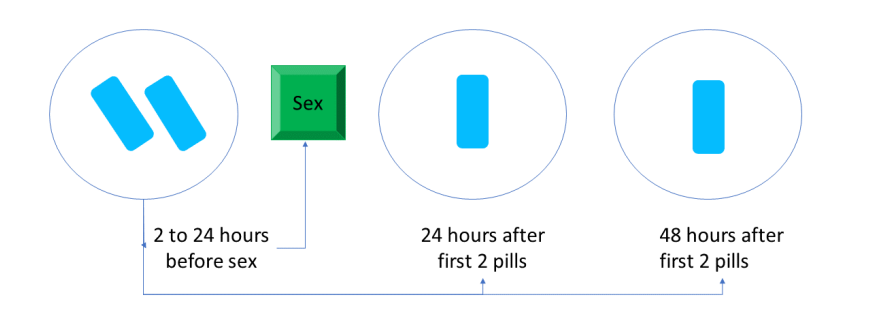 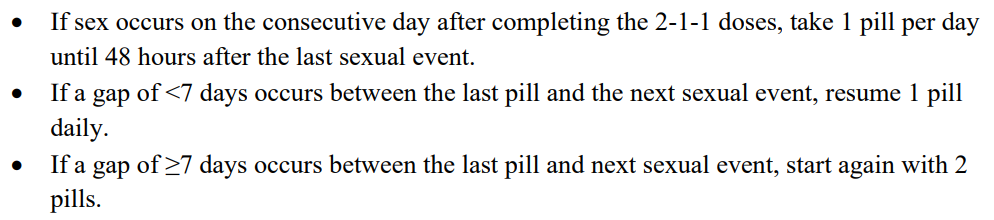 [IF L6 =100%, skip to L10]L7. In the past 3 months, what percent of the time did you do the following before having any condomless anal sex? Note: Your responses should add up to 100%. If any of the categories do not apply to you, please enter “0”. [Add logic so that these responses must sum to 100%]Did not take any of the 4 pills: ___%Took 1 of the 4 pills: ____ %Took 2 of the 4 pills: ____ %Took 3 of the 4 pills: ___ %L8. What has gotten in the way of you taking your intermitent PrEP as prescribed (i.e., before & after having any condomless anal sex)? (Choose all that apply)I have not had any trouble taking my PrEP dosesCouldn't get my pills at the drug store or pharmacyRan out of my prescription and never started again Forgot to take my pills before sexForgot to take my pills after sexDidn’t know I was going to have sex and I didn’t have any PrEP with meDidn’t think I needed to take all the pillsDid not have health insurance to pay for the prescriptions Made me sick to my stomach or tasted badI got a headache, rash, or other physical symptomDidn't feel like taking it, needed a breakChange in living situation/movedWorried that someone will think I have HIV Got sick with another illness, wasn't feeling well (e.g., cold, flu, etc.)Don't think I need the pills anymore, I can stay healthy without themFamily and/or friends didn't help me rememberFamily and/or friends told me I shouldn't take themNowhere to keep the pills at school or workDidn't understand why I had to take the pills I kept getting sick even when I did take the pillsTaking it reminded me of HIVOther, please specify Don’t know[Selected multiple options=L8, otherwise L10]L9. Please rank the things that have gotten in the way of taking PrEP, with 1 being the most important reason, 2 being the next most important reason, all the way to the least important reason. [Answers from L7] rank order listL10. We are interested in how you feel about the following statements. Please answer by indicating your confidence about each statement on a scale from 1 (not confident) to 10 (totally confident).How confident are you that you can...Take PrEP on a weekend if needed:Take PrEP on a weekday if needed:Take PrEP when dealing with schedule changes:Take PrEP while traveling if needed:Take PrEP when out with friends if needed:Take PrEP at work/school if needed:Take PrEP when having medication side effects:Take PrEP when having a crisis:Take PrEP when drinking or using drugs if needed:Keep your PrEP medical appointments:Follow a plan for taking PrEP:[Skip to L18]-------------------------------L11. When was the date of your last PrEP injection? (If exact date is unknown, then use the 1st of the month of injection).___dd/mm/yyyy____L12. When is the date of your next PrEP injection? (If exact date is unknown, then use the 1st of the month of injection).___dd/mm/yyyy____L13. Have you ever gone more than 2 months between PrEP injections?[Yes=L14, otherwise L15]NoYesDon’t knowL14. How many times have you gone more than 2 months between PrEP injections? It is OK if you don’t know the exact answer; provide your best guess.[Free text]L15. What has gotten in the way of you getting your PrEP injections? (Choose all that apply)I have not had any trouble getting my regular PrEP injectionsCouldn't get an injection appointmentAppointment location was too far away or couldn’t get transportationDissatified with quality of clinic servicesNegative attitudes held by clinic staffWorried about paying for the injectionIrritation at the injection siteI had some other physical symptom Forgot to schedule or attend my appointmentIt got in the way of my scheduleDidn't feel like taking it, needed a break Change in living situation/movedWorried that someone will think I have HIVGot sick with another illness, wasn't feeling well (e.g., cold, flu, etc.)Don't think I need the injections anymore, I can stay healthy without them Family and/or friends didn't help me rememberFamily and/or friends told me I shouldn't get themDidn't understand why I had to get the injections  I kept getting sick even when I did get the injections Getting them reminded me of HIV Other, please specficyDon’t know[Selected multiple options=L16, otherwise L17]L16. Please rank the things that have gotten in the way of taking PrEP, with 1 being the most important reason, 2 being the next most important reason, all the way to the least important reason. [Answers from L15] rank order listL17. We are interested in how you feel about the following statements. Please answer by indicating your confidence about each statement on a scale from 1 (not confident) to 10 (totally confident).How confident are you that you can...Keep your injectable PrEP appointments:Follow a plan for getting your PrEP:[ALL PARTICIPANTS]L18. Please rate how much each of the following items influences your decision about taking PrEP.M. TECHNOLOGY USE AND ONLINE PARTNER SEEKING BEHAVIORIn this section, we will ask questions about your devices and your social media and internet use.M1. On average, how many hours a day do you spend on the Internet, other than for work or school? (Round to the nearest hour) _______ [integer 0-24]M2. Which of the following devices do you own? (Check all that apply)[If cell phone then M4, if smartphone then M3, otherwise M4]Cell phone (basic mobile phone for calling or texting; does not have internet access, apps, or a touch screen)Smartphone (advanced mobile phone with internet access, apps, and a touch screen)Desktop computerLaptop computerTablet computerE-book readerFitness tracker or smart watchOther, please specifyM3. How often do you use apps on your smartphone (for example: TikTok, Instagram, dating apps, banking apps, Snapchat)? More than once a dayAbout once a dayA few times a weekAbout once a weekLess than once a weekI do not use apps on my phoneM4. Do you regularly share your phone with one or more other people (such as a partner, family member, or friends)?Yes	No	M5. What kind of phone service do you have?I have a prepaid accountI have a monthly contractI’m on a shared planOther, please specifyDon’t knowM6. How many times in the past 3 months has your phone been disconnected, because the bill was not paid, or because your phone was lost or stolen? [Never=M8, otherwise M7]NeverOnce	Twice	3 to 5 timesMore than 5 timesOther, please specifyDon’t knowM7. The last time your phone was disconnected, for how long was it disconnected?1 day or less2 to 7 days1 to 4 weeks1 month or moreOther, please specifyDon’t knowM8. How often do you use websites or apps for the following reasons:M9. What are the 3 social media platforms you use most often?YouTubeLinkedInRedditWhatsAppSnapchatTwitterFacebookInstagramTikTokOther, please specifyDon’t knowM10. [Ybarra scale] In the past 12 months, have you searched online for any of the following topics for yourself? (Check all that apply) Sexuality or sexual attractionHow to have sex or sexual positionsHIV/AIDS or other sexually transmitted diseasesCondoms or other types of birth controlPrEP (Pre-Exposure Prophylaxis)PEP (Post Exposure Prophylaxis)Fitness or weight issuesDrugs or alcoholViolence or abuseMedications or medication side effectsDepression, anxiety, or suicide NoneM11. Please indicate your agreement with the following statementsN. RELATIONSHIPS AND SEXUAL HEALTH PRIORITIESN1. How do you define your primary relationship status? [Routing question, may not skip]Single [Skip to Section O]Casually dating/friends with benefits [Skip to Section O]In a relationship (Have a partner/partners or spouse)Other, please specify [Skip to Section O]Don’t know [Skip to Section O]People have different sexual health priorities. For example, some people prioritize staying HIV-negative; others want to have as much fun as possible with their partners; others want to feel as close and connected to their partners as possible.

N2. For these next questions, we are interested in you and your primary romantic partner’s sexual health priorities. Thinking about you and your primary partner’s sexual health priorities, please indicate the extent to which you agree or disagree with the following statements.O. SEXUAL BEHAVIORSThis set of questions will ask about your sexual behaviors. Sometimes sharing information about sexual behaviors can make people feel uncomfortable. We want you to remember that all this information is kept confidential and is collected only for research purposes. This information will help this study learn more about PrEP and HIV prevention. Please be as honest as possible. O1. In the past 3 months, how many sexual partners have you had sex with? [NumSexPartner] ______ (range 0-99) (text field)  [If NumSexPartner =0 then skip to Section P][If NumSexPartner = 1 then O2-O5][If NumSexPartner > 1 then O6-O9][ANAL RECEPTIVE]The following questions ask about your sexual behavior during the past 3 months. Our focus in this section will be exclusively on anal sex. Therefore, only include partners with whom you had anal sex.O2. In the past 3 months, did you have receptive anal sex with this person (you were the bottom)? [ReceptiveAI] [Yes = O3, otherwise O?]YesNoDon’t knowO3. About this person, did they put their penis in your rectum without a condom? [ReceptiveAINoCondom] YesNoDon’t knowO4. Regarding this person… [OneRecAIHIVStatus]They told you they were HIV negative and you had no reason to doubt it. [Negative]They told you they were HIV positive and they were undetectable They told you they were HIV positive but did NOT say they were undetectable.You were not completely sure of this person’s HIV status. [StatusUnknown]Don’t knowO5. Was this person using PrEP? [OneRecAIPrep]Yes    NoDon’t know[Skip to O10]-------------------------------O6. In the past 3 months, with how many of these [NumSexPartner] people did you have receptive anal sex (you were the bottom)? [ReceptiveAI]_________ (range 0-[NumSexPartner]) (fill-in)  [If >0 then O7, otherwise O14]O7. Of these [ReceptiveAI] people, how many put their penises in your rectum without a condom? ___ [ReceptiveAINoCondom] (Range 0-[ReceptiveAI]) (fill-in)O8. Of the [ReceptiveAI] people you had receptive anal sex with, how many… (Please enter a number in each box. Enter 0 (zero) if none. Your answers must add up to [ReceptiveAI]). Told you they were HIV negative and you had no reason to doubt it? ____ Told you they were HIV positive and they were undetectable? ____ Told you they were HIV positive but did NOT say they were undetectable. ____Were you not completely sure of their HIV status? _________(TOTAL) [MultRecAIHIVTotal] This number must be the sum of the previous 3 responses, and should tally as the answers are populated. Validate that [MultRecUAIHIVTotal] = [ReceptiveAI]O9. To your knowledge, how many of these people were taking PrEP? [MultRecAIPrep] ____ (range 0-[ReceptiveAI]) (fill-in)[Skip to O14]-------------------------------[ANAL INSERTIVE][If NumSexPartner = 1 then O10-O13][If NumSexPartner > 1 then O14-O17]O10. We have a few more questions about your sexual behavior with the person who was your anal sex partner in the past 3 months. In the past 3 months, did you have insertive anal sex with this person (you were the top)? [InsertiveAI][Yes = O11, otherwise ]YesNo Don’t knowO11. About this person, did you put your penis in their rectum without a condom? [InsertiveAINoCondom] YesNoDon’t know[If answered O4, skip to O13]O12. Regarding this person… [OneRecAIHIVStatus]They told you they were HIV negative and you had no reason to doubt it. [Negative]They told you they were HIV positive and they were undetectable They told you they were HIV positive but did NOT say they were undetectable.You were not completely sure of this person’s HIV status. [StatusUnknown]Don’t know[If answered O5, skip to O18]O13. Was this person using PrEP? [OneRecAIPrep]Yes    NoDon’t know[Skip to O18]-------------------------------O14. We have a few more questions about your sexual behavior with the people who were your anal sex partners in the past 3 months.In the past 3 months, with how many of these [NumSexPartner] people did you have insertive anal sex (you were the top)? [InsertiveAI] ___ (range 0-[NumSexPartner]) (fill-in) [If >0 then O15, otherwise O22]O15. Of these [InsertiveAI] people, how many of their rectums did you put your penis into without a condom? _____ [InsertiveAINoCondom] (range 0-[InsertiveAI]) (fill-in)O16. Of the [InsertiveAI] people you had insertive anal sex with, how many… (Please enter a number in each box. Enter 0 (zero) if none. Your answers must add up to [InsertiveAI]). Told you they were HIV negative and you had no reason to doubt it? ____ Told you they were HIV positive and they were undetectable? ____ Told you they were HIV positive but did NOT say they were undetectable. ____Were you not completely sure of their HIV status? _________(TOTAL) [MultInsAIHIVTotal] This number must be the sum of the previous 3 responses, and should tally as the answers are populated. Validate that [MultInsUAIHIVTotal] = [InsertiveAI]O17. To your knowledge, how many of these people were taking PrEP? [MultRecAIPrep] ____ (range 0-[InsertiveAI]) (fill-in)	[Skip to O22]-------------------------------[VAGINAL]We will now ask you questions about your experience with vaginal sex in the past 3 months. Our focus in this section is exclusively on vaginal sex.[If NumSexPartner = 1 then O18-O21][If NumSexPartner > 1 then O22-O25]O18. In the past 3 months, did you have vaginal sex with this person (did you put your penis in their vagina)? [VI][Yes = O19, otherwise ]YesNo Don’t knowO19. About this person, did you put your penis in their vagina without a condom? [InsertiveVINoCondom] YesNoDon’t knowO20. Regarding this person… [OneRecAIHIVStatus]They told you they were HIV negative and you had no reason to doubt it. [Negative]They told you they were HIV positive and they were undetectable They told you they were HIV positive but did NOT say they were undetectable.You were not completely sure of this person’s HIV status. [StatusUnknown]Don’t knowO21. Was this person using PrEP? [OneRecAIPrep]Yes    NoDon’t know[Skip to routing before O26]-------------------------------O22. In the past 3 months, with how many sexual partners did you have vaginal sex (you put your penis in someone’s vagina)? [VI] ___ (range 0-[NumVagSexPartner]) (fill-in) [If >0 then O23, otherwise routing before O26]O23. Of these [InsertiveVI] people, how many of their vaginas did you put your penis into without a condom?___ [InsertiveVINoCondom] (range 0-[InsertiveAI]) (fill-in)O24. Of the [InsertiveVI] people you had vaginal sex with, how many… (Please enter a number in each box. Enter 0 (zero) if none. Your answers must add up to [InsertiveVI]). Told you they were HIV negative and you had no reason to doubt it? ____ Told you they were HIV positive and they were undetectable? ____ Told you they were HIV positive but did NOT say they were undetectable. ____Were you not completely sure of their HIV status? _________(TOTAL) [MultInsVIHIVTotal] This number must be the sum of the previous 3 responses, and should tally as the answers are populated. Validate that [MultInsVIHIVTotal] = [InsertiveVI]O25. To your knowledge, how many of these people were taking PrEP? [MultRecVIPrep] ____ (range 0-[InsertiveVI]) (fill-in)	[If O2 = NO, N6 = 0, O10 = NO, O14 = 0 then no anal sex reported, skip to O27]O26. Now we are going to ask you to think back to any anal sex you had in the last 2 months (8 weeks). If you are unsure of any answers below, please make your best guess. Thinking back to the past week, [pipe in date range here with calendar]:How many times did you have any anal sex?How many times did you have any condomless anal sex?Thinking back to 2 weeks ago, [pipe in date range here with calendar]:How many times did you have any anal sex?How many times did you have any condomless anal sex?Thinking back to 3 weeks ago, [pipe in date range here with calendar]:How many times did you have any anal sex?How many times did you have any condomless anal sex?Thinking back to 4 weeks ago, [pipe in date range here with calendar]:How many times did you have any anal sex?How many times did you have any condomless anal sex?Thinking back to 5 weeks ago, [pipe in date range here with calendar]:How many times did you have any anal sex?How many times did you have any condomless anal sex?Thinking back to 6 weeks ago, [pipe in date range here with calendar]:How many times did you have any anal sex?How many times did you have any condomless anal sex?Thinking back to 7 weeks ago, [pipe in date range here with calendar]:How many times did you have any anal sex?How many times did you have any condomless anal sex?Thinking back to 8 weeks ago, [pipe in date range here with calendar]:How many times did you have any anal sex?How many times did you have any condomless anal sex?O27. In the past 12 months, have you had any kind of sex with someone in exchange for things you needed (like money, drugs, food, shelter, etc.)?NoYesDon’t knowO28. In the past 12 months, have you given anything to someone else (like money, drugs, food, shelter, etc) in exchange for them having sex with you?NoYesDon’t knowP. SUBSTANCE USEThe next questions refer to your alcohol and drug use. We know that this information is personal. Please remember all this information is kept confidential and is collected only for research purposes.P1. Which of the following drugs have you used in your life (non-medical use only)? (Choose all that apply)[If None then skip to Section Q]Tobacco (cigarettes, chewing tobacco, cigars, e-cigarettes, etc.)Alcohol (beer, wine, spirits, etc.)Cannabis (marijuana, pot, weed, edibles, hash, synthetic cannabis, vaping, etc.)Cocaine (coke, crack, etc.)Amphetamines (speed, meth, diet pills, molly, ecstasy, Ritalin, Adderall, etc.)Inhalants (poppers, nitrous, glue, petrol, paint thinner, etc.)Sedatives, tranquilizers, or sleeping pills (valium, Serepax, Rohypnol, Xanax, Ambien, GHB, etc.)Hallucinogens (LSD, acid, mushrooms, PCP, Ketamine, etc.)Opioids (heroin, morphine, methadone, codeine, Oxycotin, Percocet, Vicodin, etc.)Other, please specifyNoneDon’t knowP2. In the past three months, how often have you used… [only pipe in substances from above][If all Never then skip to P6]P3. During the past three months, how often have you had a strong desire or urge to use…P4. During the past three months, how often has your use of [pipe in substances from last 3 mo] led to health, social, legal or financial problems?P5. During the past three months, how often have you failed to do what was normally expected of you because of your use of [pipe in substances from last 3 mo]?P6. Has a friend or relative or anyone else ever expressed concern about your use of [pipe in substances EVER used]?P7. Have you ever tried to cut down on using [pipe in substances ever used] but failed?P8. Have you ever used any drug by injection (non-medical use only)?No, neverYes, in the past 3 monthsYes, but not in the past 3 months[If P2 = Never then skip to Section Q]P9. During the past 30 days, did you use [pipe in substances ever used] immediately before or during sex? (Check all that apply.) [SexOnDrugs]Q. MENTAL HEALTHDepression PHQ-2/GAD-2 screener Q1. Over the past 2 weeks, how often have you been bothered by any of the following problems?[Those with a combined score > 3 on items 1 & 2 (PHQ-2) complete remaining 6 items of the PHQ-8.Those with a combined score > 3 on items 3 & 4 (GAD-2) complete remaining 5 items of the GAD-7.]PHQ-8Q2. Over the past 2 weeks, how often have you been bothered by any of the following problems?AnxietyGAD-7Q3. Over the past 2 weeks, how often have you been bothered by any of the following problems:R. EVERYDAY DISCRIMINATIONR1. In your day-to-day life, how often do any of the following things happen to you?[If all answers = less than once a year or never then skip to Section S]R2. What do you think are the main reasons for why you experienced this discrimination? (Choose all that apply)Your ancestry or national originsYour gender identityYour raceYour ageYour religionYour heightYour weightSome other aspect of your physical appearanceYour sexual orientation Your education or income levelYour HIV statusYour disability statusOther, please specifyDon’t knowR3. How hard was it to bounce back when you experienced discrimination due to your: [for each selected item above]Very easyEasyHardVery hardS. SOCIAL SUPPORT AND ISOLATIONEmotional supportS1. Please respond to each statement:Informational supportS2. Please respond to each statement:Instrumental supportS3. Please respond to each statement:Social IsolationS4. Please respond to each statement:That concludes our survey! Thank you for participating!If you have any questions or comments regarding this survey, please provide them below.Not at all sureSomewhat sureModerately sureVery sureTotally sureAsk your healthcare provider things about an illness you have/had that concerns you?Discuss openly with your healthcare provider any problems that may be related to your medications?Work out differences with your healthcare provider when they arise?Ask your healthcare provider things about your health (like tests or  treatments) that concern you?Discuss openly with your healthcare provider your past or current drug and/or alcohol use?Discuss openly with your healthcare provider your sexual activity?Strongly AgreeAgreeNeither Agree nor DisagreeDisagreeStrongly DisagreeMost people in my community would discriminate against someone with HIV12345Most people in my community would support the rights of a person with HIV to live and work wherever they wanted to12345Most people in my community would not be friends with someone with HIV12345Most people in my community think that people who got HIV though sex or drug use have gotten what they deserve12345Daily oral PrEPA pill taken dailyTruvada®, Descovy®, emtricitabine/tenofovir disoproxil fumarate, emtricitabine/tenofovir alafenamide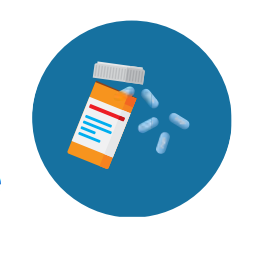 Intermittent oral PrEPA pill taken before and after sex. Also called PrEP 2-1-1, on-demand, intermittent, or event-driven PrEPTruvada®, emtricitabine/tenofovir disoproxil fumarateInjectable PrEPA shot, an injection given by a doctor/health care providerApretude®, cabotegravir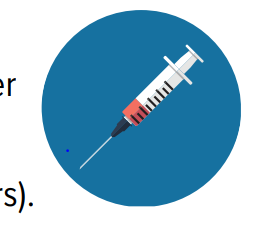 Daily oral PrEPA pill taken dailyTruvada®, Descovy®, emtricitabine/tenofovir disoproxil fumarate, emtricitabine/tenofovir alafenamideIntermittent oral PrEPA pill taken before and after sex. Also called PrEP 2-1-1, on-demand, intermittent, or event-driven PrEPTruvada®, emtricitabine/tenofovir disoproxil fumarateInjectable PrEPA shot, an injection given by a doctor/health care providerApretude®, cabotegravirDaily oral PrEPA pill taken dailyTruvada®, Descovy®, emtricitabine/tenofovir disoproxil fumarate, emtricitabine/tenofovir alafenamideIntermittent oral PrEPA pill taken before and after sex. Also called PrEP 2-1-1, on-demand, intermittent, or event-driven PrEPTruvada®, emtricitabine/tenofovir disoproxil fumarateInjectable PrEPA shot, an injection given by a doctor/health care providerApretude®, cabotegravirDaily oral PrEPA pill taken dailyTruvada®, Descovy®, emtricitabine/tenofovir disoproxil fumarate, emtricitabine/tenofovir alafenamideIntermittent oral PrEPA pill taken before and after sex. Also called PrEP 2-1-1, on-demand, intermittent, or event-driven PrEPTruvada®, emtricitabine/tenofovir disoproxil fumarateInjectable PrEPA shot, an injection given by a doctor/health care providerApretude®, cabotegravirStrongly AgreeAgreeNeither Agree nor DisagreeDisagreeStrongly DisagreeI have been rejected romantically for taking PrEPI have been judged by a health care provider because of taking PrEPI have been blamed by people in my community for spreading HIV through PrEP useI have been slut-shamed for taking PrEP (or told that I am a "Truvada or Descovy slut/whore")I have been unfairly discriminated against for taking PrEPI have been yelled at or scolded because of taking PrEPI have experienced physical violence because of taking PrEPStrongly AgreeAgreeNeither Agree nor DisagreeDisagreeStrongly DisagreeI worry people will assume I sleep around if they know I take PrEPI worry people will assume that I am HIV+ if they know I take PrEPI worry people will think my partner(s) are HIV+ if they know I take PrEPI worry about listing PrEP as one of my current medications during doctor appointmentsI feel ashamed to tell other people I am taking PrEPI worry people will think I am a bad person if they know I take PrEPI worry people will think I am gay if they know I take PrEPI worry my friends will find out that I take PrEPI worry my family will find out that I take PrEPI worry my sex partners will find out that I take PrEPI think people will give me a hard time if I tell them I take PrEPI think people will judge me if they know I am taking PrEPDaily oral PrEPA pill taken dailyTruvada®, Descovy®, emtricitabine/tenofovir disoproxil fumarate, emtricitabine/tenofovir alafenamideIntermittent oral PrEPA pill taken before and after sex. Also called PrEP 2-1-1, on-demand, intermittent, or event-driven PrEPTruvada®, emtricitabine/tenofovir disoproxil fumarateInjectable PrEPA shot, an injection given by a doctor/health care providerApretude®, cabotegravirDaily oral PrEPA pill taken dailyTruvada®, Descovy®, emtricitabine/tenofovir disoproxil fumarate, emtricitabine/tenofovir alafenamideIntermittent oral PrEPA pill taken before and after sex. Also called PrEP 2-1-1, on-demand, intermittent, or event-driven PrEPTruvada®, emtricitabine/tenofovir disoproxil fumarateInjectable PrEPA shot, an injection given by a doctor/health care providerApretude®, cabotegravirDaily oral PrEPA pill taken dailyTruvada®, Descovy®, emtricitabine/tenofovir disoproxil fumarate, emtricitabine/tenofovir alafenamideIntermittent oral PrEPA pill taken before and after sex. Also called PrEP 2-1-1, on-demand, intermittent, or event-driven PrEPTruvada®, emtricitabine/tenofovir disoproxil fumarateInjectable PrEPA shot, an injection given by a doctor/health care providerApretude®, cabotegravirStrongly AgreeAgreeNeither Agree nor DisagreeDisagreeStrongly DisagreeI worry people will assume I sleep around if they know I take PrEPI worry people will assume that I am HIV+ if they know I take PrEPI worry people will think my partner(s) are HIV+ if they know I take PrEPI worry about listing PrEP as one of my current medications during doctor appointmentsI feel ashamed to tell other people I am taking PrEPI worry people will think I am a bad person if they know I take PrEPI worry people will think I am gay if they know I take PrEPI worry my friends will find out that I take PrEPI worry my family will find out that I take PrEPI worry my sex partners will find out that I take PrEPI think people will give me a hard time if I tell them I take PrEPI think people will judge me if they know I am taking PrEPDaily oral PrEPA pill taken dailyTruvada®, Descovy®, emtricitabine/tenofovir disoproxil fumarate, emtricitabine/tenofovir alafenamideIntermittent oral PrEPA pill taken before and after sex. Also called PrEP 2-1-1, on-demand, intermittent, or event-driven PrEPTruvada®, emtricitabine/tenofovir disoproxil fumarateInjectable PrEPA shot, an injection given by a doctor/health care providerApretude®, cabotegravirDaily oral PrEPA pill taken dailyTruvada®, Descovy®, emtricitabine/tenofovir disoproxil fumarate, emtricitabine/tenofovir alafenamideIntermittent oral PrEPA pill taken before and after sex. Also called PrEP 2-1-1, on-demand, intermittent, or event-driven PrEPTruvada®, emtricitabine/tenofovir disoproxil fumarateInjectable PrEPA shot, an injection given by a doctor/health care providerApretude®, cabotegravirDaily oral PrEPA pill taken dailyTruvada®, Descovy®, emtricitabine/tenofovir disoproxil fumarate, emtricitabine/tenofovir alafenamideIntermittent oral PrEPA pill taken before and after sex. Also called PrEP 2-1-1, on-demand, intermittent, or event-driven PrEPTruvada®, emtricitabine/tenofovir disoproxil fumarateInjectable PrEPA shot, an injection given by a doctor/health care providerApretude®, cabotegravirDaily oral PrEPA pill taken dailyTruvada®, Descovy®, emtricitabine/tenofovir disoproxil fumarate, emtricitabine/tenofovir alafenamideIntermittent oral PrEPA pill taken before and after sex. Also called PrEP 2-1-1, on-demand, intermittent, or event-driven PrEPTruvada®, emtricitabine/tenofovir disoproxil fumarateInjectable PrEPA shot, an injection given by a doctor/health care providerApretude®, cabotegravirStrongly AgreeAgreeNeither Agree nor DisagreeDisagreeStrongly DisagreeI have been rejected romantically for taking PrEPI have been judged by a health care provider because of taking PrEPI have been blamed by people in my community for spreading HIV through PrEP useI have been slut-shamed for taking PrEP (or told that I am a "Truvada or Descovy slut/whore")I have been unfairly discriminated against for taking PrEPI have been yelled at or scolded because of taking PrEPI have experienced physical violence because of taking PrEPStrongly AgreeAgreeNeither Agree nor DisagreeDisagreeStrongly DisagreeI worry people will assume I sleep around if they know I take PrEPI worry people will assume that I am HIV+ if they know I take PrEPI worry people will think my partner(s) are HIV+ if they know I take PrEPI worry about listing PrEP as one of my current medications during doctor appointmentsI feel ashamed to tell other people I am taking PrEPI worry people will think I am a bad person if they know I take PrEPI worry people will think I am gay if they know I take PrEPI worry my friends will find out that I take PrEPI worry my family will find out that I take PrEPI worry my sex partners will find out that I take PrEPI think people will give me a hard time if I tell them I take PrEPI think people will judge me if they know I am taking PrEPDaily oral PrEPA pill taken dailyTruvada®, Descovy®, emtricitabine/tenofovir disoproxil fumarate, emtricitabine/tenofovir alafenamideIntermittent oral PrEPA pill taken before and after sex. Also called PrEP 2-1-1, on-demand, intermittent, or event-driven PrEPTruvada®, emtricitabine/tenofovir disoproxil fumarateInjectable PrEPA shot, an injection given by a doctor/health care providerApretude®, cabotegravirDaily oral PrEPA pill taken dailyTruvada®, Descovy®, emtricitabine/tenofovir disoproxil fumarate, emtricitabine/tenofovir alafenamideIntermittent oral PrEPA pill taken before and after sex. Also called PrEP 2-1-1, on-demand, intermittent, or event-driven PrEPTruvada®, emtricitabine/tenofovir disoproxil fumarateInjectable PrEPA shot, an injection given by a doctor/health care providerApretude®, cabotegravirDaily oral PrEPA pill taken dailyTruvada®, Descovy®, emtricitabine/tenofovir disoproxil fumarate, emtricitabine/tenofovir alafenamideIntermittent oral PrEPA pill taken before and after sex. Also called PrEP 2-1-1, on-demand, intermittent, or event-driven PrEPTruvada®, emtricitabine/tenofovir disoproxil fumarateInjectable PrEPA shot, an injection given by a doctor/health care providerApretude®, cabotegravirDaily oral PrEPA pill taken dailyTruvada®, Descovy®, emtricitabine/tenofovir disoproxil fumarate, emtricitabine/tenofovir alafenamideIntermittent oral PrEPA pill taken before and after sex. Also called PrEP 2-1-1, on-demand, intermittent, or event-driven PrEPTruvada®, emtricitabine/tenofovir disoproxil fumarateInjectable PrEPA shot, an injection given by a doctor/health care providerApretude®, cabotegravirStrongly AgreeAgreeNeither Agree nor DisagreeDisagreeStrongly DisagreeI have been rejected romantically for taking PrEPI have been judged by a health care provider because of taking PrEPI have been blamed by people in my community for spreading HIV through PrEP useI have been slut-shamed for taking PrEP (or told that I am a "Truvada or Descovy slut/whore")I have been unfairly discriminated against for taking PrEPI have been yelled at or scolded because of taking PrEPI have experienced physical violence because of taking PrEPStrongly AgreeAgreeNeither Agree nor DisagreeDisagreeStrongly DisagreeI worry people will assume I sleep around if they know I take PrEPI worry people will assume that I am HIV+ if they know I take PrEPI worry people will think my partner(s) are HIV+ if they know I take PrEPI worry about listing PrEP as one of my current medications during doctor appointmentsI feel ashamed to tell other people I am taking PrEPI worry people will think I am a bad person if they know I take PrEPI worry people will think I am gay if they know I take PrEPI worry my friends will find out that I take PrEPI worry my family will find out that I take PrEPI worry my sex partners will find out that I take PrEPI think people will give me a hard time if I tell them I take PrEPI think people will judge me if they know I am taking PrEPDaily oral PrEPA pill taken dailyTruvada®, Descovy®, emtricitabine/tenofovir disoproxil fumarate, emtricitabine/tenofovir alafenamideIntermittent oral PrEPA pill taken before and after sex. Also called PrEP 2-1-1, on-demand, intermittent, or event-driven PrEPTruvada®, emtricitabine/tenofovir disoproxil fumarateInjectable PrEPA shot, an injection given by a doctor/health care providerApretude®, cabotegravirDaily oral PrEPA pill taken dailyTruvada®, Descovy®, emtricitabine/tenofovir disoproxil fumarate, emtricitabine/tenofovir alafenamideIntermittent oral PrEPA pill taken before and after sex. Also called PrEP 2-1-1, on-demand, intermittent, or event-driven PrEPTruvada®, emtricitabine/tenofovir disoproxil fumarateInjectable PrEPA shot, an injection given by a doctor/health care providerApretude®, cabotegravirDaily oral PrEPA pill taken dailyTruvada®, Descovy®, emtricitabine/tenofovir disoproxil fumarate, emtricitabine/tenofovir alafenamideIntermittent oral PrEPA pill taken before and after sex. Also called PrEP 2-1-1, on-demand, intermittent, or event-driven PrEPTruvada®, emtricitabine/tenofovir disoproxil fumarateInjectable PrEPA shot, an injection given by a doctor/health care providerApretude®, cabotegravirStrongly AgreeAgreeNeither Agree nor DisagreeDisagreeStrongly DisagreeI worry people will assume I sleep around if they know I take PrEPI worry people will assume that I am HIV+ if they know I take PrEPI worry people will think my partner(s) are HIV+ if they know I take PrEPI worry about listing PrEP as one of my current medications during doctor appointmentsI feel ashamed to tell other people I am taking PrEPI worry people will think I am a bad person if they know I take PrEPI worry people will think I am gay if they know I take PrEPI worry my friends will find out that I take PrEPI worry my family will find out that I take PrEPI worry my sex partners will find out that I take PrEPI think people will give me a hard time if I tell them I take PrEPI think people will judge me if they know I am taking PrEPNot at allA little bitA moderate amountA lotHaving to talk to a healthcare provider about my sex lifeHaving to talk to a healthcare provider about PrEPFriends finding out that I am on PrEPSexual partner(s) finding out that I am on PrEP Family members finding out that I am on PrEP The long-term effects of PrEP on my health The possibility that PrEP might not provide complete protection against HIVThe possibility that if I become HIV positive, certain medications won’t workThe potential side effects of PrEPHaving to remember to take a pill or get an injectionGetting transportation to PrEP appointments/labsReturning for PrEP follow-up appointments and labsGetting a PrEP prescription refilledUsing insurance to get coverage for PrEP costsGetting the costs of PrEP covered (including office visits or office visit co-pays, lab costs, transportation costs)NeverRarelySometimesOftenMake new friendsChat with friends Find a date Meet partners for sexLook for work opportunitiesTrack your health behaviors (diet, exercise, medication management, etc.)Create event reminders (take a daily pill, exercise, etc.)Strongly AgreeAgreeNeither Agree nor DisagreeDisagreeStrongly DisagreeI know what health resources are available on the Internet. ( ) ( ) ( ) ( ) ( ) I know how to find helpful health resources on the Internet. ( ) ( ) ( ) ( ) ( ) I know how to use the Internet to answer my questions about health.( ) ( ) ( ) ( ) ( ) I know how to use the health information I find on the Internet to help me.( ) ( ) ( ) ( ) ( ) I have the skills I need to evaluate the health resources I find on the Internet. ( ) ( ) ( ) ( ) ( ) I can tell high quality health resources from low quality health resources on the Internet. ( ) ( ) ( ) ( ) ( ) I feel confident in using information from the Internet to make health decisions. ( ) ( ) ( ) ( ) ( ) I know where to find helpful health resources on the Internet. ( ) ( ) ( ) ( ) ( ) Strongly AgreeAgreeNeither Agree nor DisagreeDisagreeStrongly DisagreeI feel like my partner and I are “on the same page” in terms of the decisions we make about sexual health and risk ( ) ( ) ( ) ( ) ( ) When it comes to sexual decision-making, I feel like my partner and I are “of the same mind”( ) ( ) ( ) ( ) ( ) Sometimes I feel like my priorities for my sexual health are incompatible with my partner’s goals ( ) ( ) ( ) ( ) ( ) I’m confident that my partner and I generally share the same priorities when it comes to sexual health( ) ( ) ( ) ( ) ( ) Making sexual health decisions with my partner can be difficult because we have different priorities ( ) ( ) ( ) ( ) ( ) Never Once or twice Monthly Weekly Daily or almost daily Tobacco (cigarettes, chewing tobacco, cigars, e-cigarettes, etc.)Alcohol (beer, wine, spirits, etc.)Cannabis (marijuana, edibles, pot, weed, hash, synthetic cannabis, vaping, etc.)Cocaine (coke, crack, etc.)Amphetamines (speed, meth, diet pills, molly, ecstasy, Ritalin, Adderall, etc.)Inhalants (poppers, nitrous, glue, petrol, paint thinner, etc.)Sedatives, tranquilizers, or sleeping pills (valium, Serepax, Rohypnol, Xanax, Ambien, GHB, etc.)Hallucinogens (LSD, acid, mushrooms, PCP, Ketamine, etc.)Opioids (heroin, morphine, methadone, codeine, Oxycotin, Percocet, Vicodin, etc.)Other, please specifyNever Once or twice Monthly Weekly Daily or almost daily Tobacco (cigarettes, chewing tobacco, cigars, e-cigarettes, etc.)Alcohol (beer, wine, spirits, etc.)Cannabis (marijuana, edibles, pot, weed, hash, synthetic cannabis, vaping, etc.)Cocaine (coke, crack, etc.)Amphetamines (speed, meth, diet pills, molly, ecstasy, Ritalin, Adderall, etc.)Inhalants (poppers, nitrous, glue, petrol, paint thinner, etc.)Sedatives, tranquilizers, or sleeping pills (valium, Serepax, Rohypnol, Xanax, Ambien, GHB, etc.)Hallucinogens (LSD, acid, mushrooms, PCP, Ketamine, etc.)Opioids (heroin, morphine, methadone, codeine, Oxycotin, Percocet, Vicodin, etc.)Other, please specifyNever Once or twice Monthly Weekly Daily or almost daily Tobacco (cigarettes, chewing tobacco, cigars, e-cigarettes, etc.)Alcohol (beer, wine, spirits, etc.)Cannabis (marijuana, edibles, pot, weed, hash, synthetic cannabis, vaping, etc.)Cocaine (coke, crack, etc.)Amphetamines (speed, meth, diet pills, molly, ecstasy, Ritalin, Adderall, etc.)Inhalants (poppers, nitrous, glue, petrol, paint thinner, etc.)Sedatives, tranquilizers, or sleeping pills (valium, Serepax, Rohypnol, Xanax, Ambien, GHB, etc.)Hallucinogens (LSD, acid, mushrooms, PCP, Ketamine, etc.)Opioids (heroin, morphine, methadone, codeine, Oxycotin, Percocet, Vicodin, etc.)Other, please specifyNever Once or twice Monthly Weekly Daily or almost daily Tobacco (cigarettes, chewing tobacco, cigars, e-cigarettes, etc.)Alcohol (beer, wine, spirits, etc.)Cannabis (marijuana, edibles, pot, weed, hash, synthetic cannabis, vaping, etc.)Cocaine (coke, crack, etc.)Amphetamines (speed, meth, diet pills, molly, ecstasy, Ritalin, Adderall, etc.)Inhalants (poppers, nitrous, glue, petrol, paint thinner, etc.)Sedatives, tranquilizers, or sleeping pills (valium, Serepax, Rohypnol, Xanax, Ambien, GHB, etc.)Hallucinogens (LSD, acid, mushrooms, PCP, Ketamine, etc.)Opioids (heroin, morphine, methadone, codeine, Oxycotin, Percocet, Vicodin, etc.)Other, please specifyNo, neverYes, in the past 3 monthsYes, but not in the past 3 monthsTobacco (cigarettes, chewing tobacco, cigars, e-cigarettes, etc.)Alcohol (beer, wine, spirits, etc.)Cannabis (marijuana, edibles, pot, weed, hash, synthetic cannabis, vaping, etc.)Cocaine (coke, crack, etc.)Amphetamines (speed, meth, diet pills, molly, ecstasy, Ritalin, Adderall, etc.)Inhalants (poppers, nitrous, glue, petrol, paint thinner, etc.)Sedatives, tranquilizers, or sleeping pills (valium, Serepax, Rohypnol, Xanax, Ambien, GHB, etc.)Hallucinogens (LSD, acid, mushrooms, PCP, Ketamine, etc.)Opioids (heroin, morphine, methadone, codeine, Oxycotin, Percocet, Vicodin, etc.)Other, please specifyNo, neverYes, in the past 3 monthsYes, but not in the past 3 monthsTobacco (cigarettes, chewing tobacco, cigars, e-cigarettes, etc.)Alcohol (beer, wine, spirits, etc.)Cannabis (marijuana, edibles, pot, weed, hash, synthetic cannabis, vaping, etc.)Cocaine (coke, crack, etc.)Amphetamines (speed, meth, diet pills, molly, ecstasy, Ritalin, Adderall, etc.)Inhalants (poppers, nitrous, glue, petrol, paint thinner, etc.)Sedatives, tranquilizers, or sleeping pills (valium, Serepax, Rohypnol, Xanax, Ambien, GHB, etc.)Hallucinogens (LSD, acid, mushrooms, PCP, Ketamine, etc.)Opioids (heroin, morphine, methadone, codeine, Oxycotin, Percocet, Vicodin, etc.)Other, please specifyNo, neverYesTobacco (cigarettes, chewing tobacco, cigars, e-cigarettes, etc.)Alcohol (beer, wine, spirits, etc.)Cannabis (marijuana, edibles, pot, weed, hash, synthetic cannabis, vaping, etc.)Cocaine (coke, crack, etc.)Amphetamines (speed, meth, diet pills, molly, ecstasy, Ritalin, Adderall, etc.)Inhalants (poppers, nitrous, glue, petrol, paint thinner, etc.)Sedatives, tranquilizers, or sleeping pills (valium, Serepax, Rohypnol, Xanax, Ambien, GHB, etc.)Hallucinogens (LSD, acid, mushrooms, PCP, Ketamine, etc.)Opioids (heroin, morphine, methadone, codeine, Oxycotin, Percocet, Vicodin, etc.)Other, please specifyNot at all(0)Several days(1)More than half the days(2)Nearly every day(3)Little interest or pleasure in doing thingsFeeling down, depressed, or hopelessFeeling nervous, anxious or on edgeNot being able to stop or control worryingNot at all(0)Several days(1)More than half the days(2)Nearly every day(3)Trouble falling or staying asleep, or sleeping too much?Feeling tired or having little energy?Poor appetite or overeating?Feeling bad about yourself - or that you are a failure or have let yourself or your family down?Trouble concentrating on things, such as reading the newspaper or watching television?Moving or speaking so slowly that other people could have noticed, or the opposite - being so fidgety or restless that you have been moving around a lot more than usual?Not at all(0)Several days(1)More than half the days(2)Nearly every day(3)Worrying too much about different things?Trouble relaxing?Being so restless that it is hard to sit still?Becoming easily annoyed or irritable?Feeling afraid as if something awful might happen?Almost dailyAt least once a week A few times a monthA few times a yearLess than once a yearNeverYou are treated with less courtesy than other people are.You are treated with less respect than other people are.You receive poorer service than other people at restaurants or stores. People act as if they think you are not smart. People act as if they are afraid of you.People act as if they think you are dishonest. People act as if they’re better than you are. You are called names or insulted.You are threatened or harassed.NeverRarelySometimesUsuallyAlwaysI have someone who will listen to me when I need to talk.I have someone to confide in or talk to about myself or my problems.I have someone who makes me feel appreciated.I have someone to talk with when I have a bad day.NeverRarelySometimesUsuallyAlwaysI have someone to give me good advice about a crisis if I need it.I have someone to turn to for suggestions about how to deal with a problem.I have someone to give me information if I need it.I get useful advice about important things in life.NeverRarelySometimesUsuallyAlwaysDo you have someone to help you if you are confined to bed?Do you have someone to take you to the doctor if you need it?Do you have someone to help with your daily chores if you are sick?Do you have someone to run errands if you need it?NeverRarelySometimesUsuallyAlwaysI feel left out.I feel that people barely know me.I feel isolated from others.I feel that people are around me but not with me.